ZASTÍNĚNÍ PÍSKOVIŠŤSystém zastínění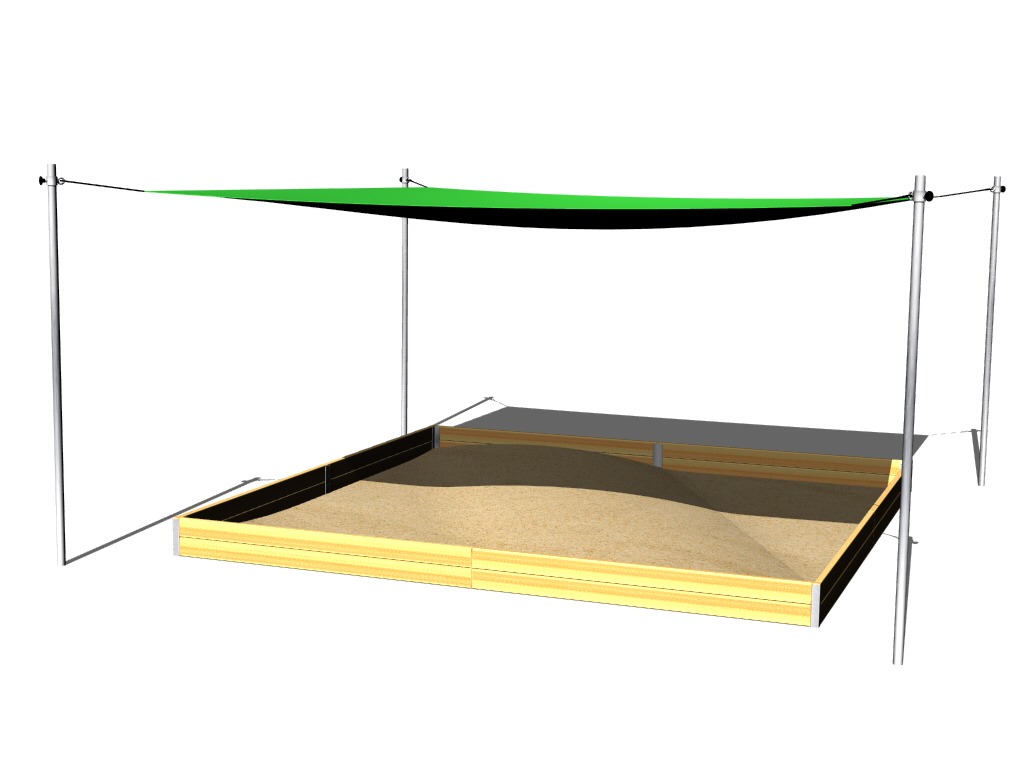 MŠ DĚLNICKÁrozměry pískoviště:  8 x 4 m 		1ks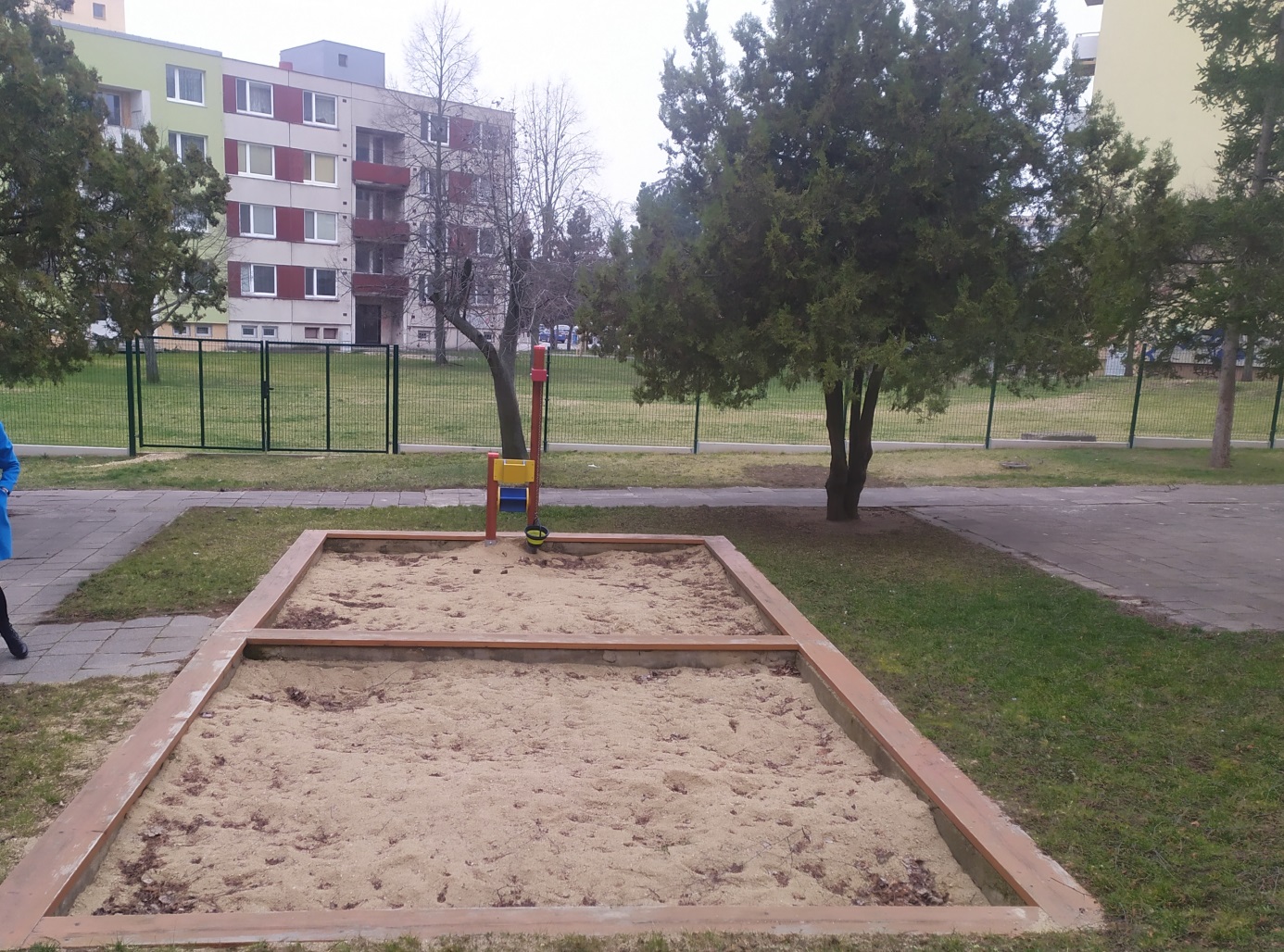 MŠ GRÁNICKÁ
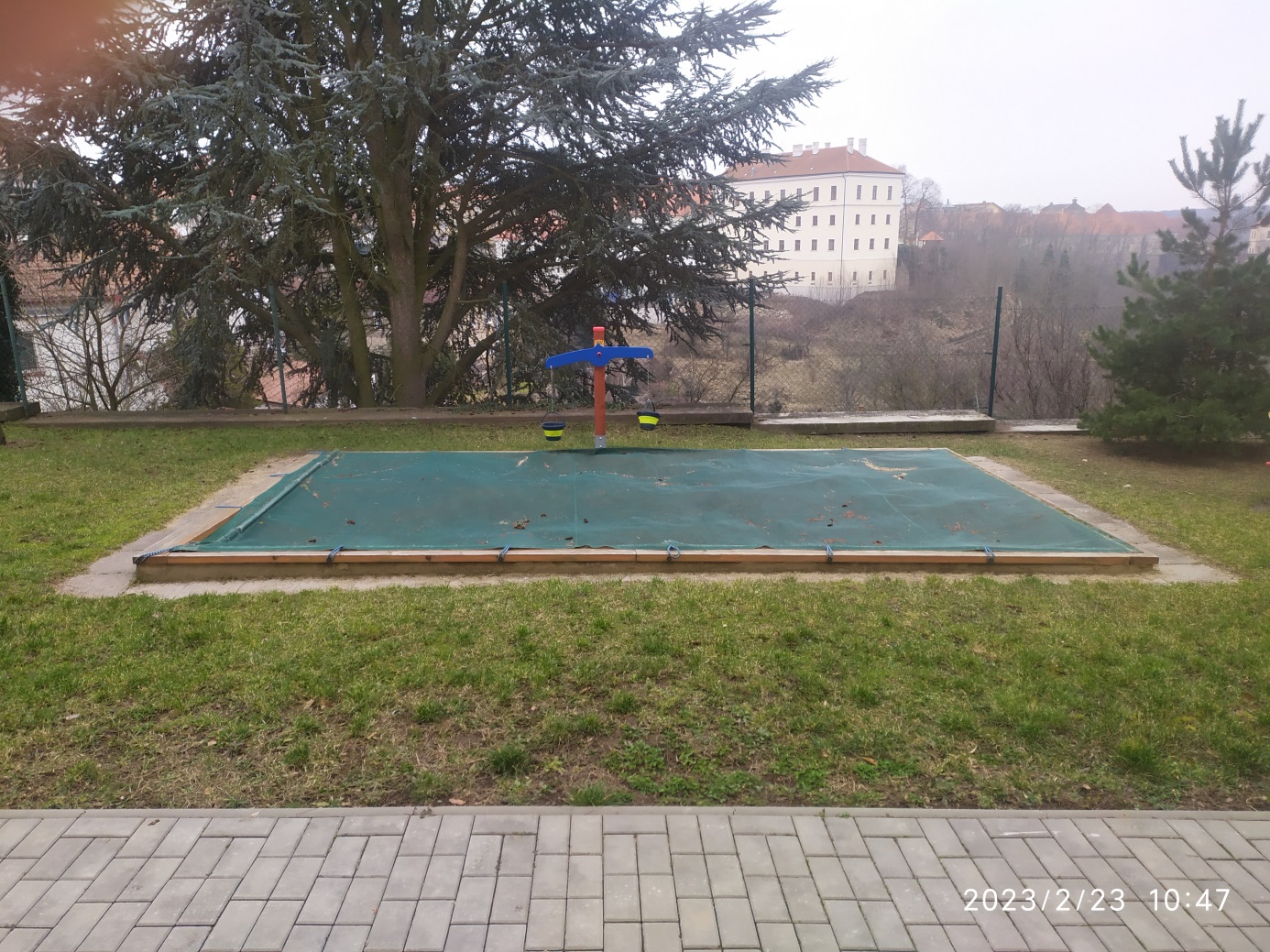 rozměry pískoviště: 6 X 3,8 m		1 ksRozměry jsou pouze informativní. Před samotnou realizací nutno přeměřit !!!